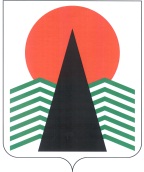 АДМИНИСТРАЦИЯ  НЕФТЕЮГАНСКОГО  РАЙОНАпостановлениег.НефтеюганскО награжденииВ соответствии с решением Думы Нефтеюганского района от 26.09.2012 № 282 «О наградах и почетных званиях Нефтеюганского района», на основании протокола заседания комиссии по наградам от 24.05.2017 № 13  п о с т а н о в л я ю:Присвоить почетные звания Нефтеюганского района, наградить Почетными грамотами и Благодарственными письмами Главы Нефтеюганского района граждан Нефтеюганского региона за высокое профессиональное мастерство, многолетний добросовестный труд, вклад в социально-экономическое развитие Нефтеюганского района согласно приложениям № 1, 2.Управлению по учету и отчетности администрации района (Т.П.Раздрогина) обеспечить выплату денежного вознаграждения согласно приложению № 1.Настоящее постановление подлежит размещению на официальном сайте органов местного самоуправления Нефтеюганского района.Контроль за выполнением постановления возложить на первого заместителя главы Нефтеюганского района С.А.Кудашкина.Глава района							Г.В.ЛапковскаяПриложение № 1к постановлению администрации Нефтеюганского районаот 25.05.2017 № 848-паСПИСОКграждан, награждаемых наградами и почетными званиями Нефтеюганского районаПриложение № 2к постановлению администрации Нефтеюганского районаот 25.05.2017 № 848-паСПИСОКграждан, награждаемых Благодарственным письмом Главы Нефтеюганского района25.05.2017№ 848-па№ 848-па№Фамилия, имя, отчествоДолжностьРазмер денежного вознаграждения (руб.)Почетное звание «Заслуженный работник здравоохранения Нефтеюганского района» Почетное звание «Заслуженный работник здравоохранения Нефтеюганского района» Почетное звание «Заслуженный работник здравоохранения Нефтеюганского района» Почетное звание «Заслуженный работник здравоохранения Нефтеюганского района» Люст Нина Андреевнаврач функциональной диагностики диагностического отделения бюджетного учреждения «Пыть-Яхская окружная клиническая больница», г.Пыть-Ях3500,00Алексеева Людмила Петровнамедицинская сестра участковая терапевтического отделения поликлиники бюджетного учреждения Ханты-Мансийского автономного округа - Югры «Нефтеюганская районная больница»,  гп.Пойковский3500,00Музафарова Ркия Равильевнамедицинская сестра отделения функциональной диагностики бюджетного учреждения Ханты-Мансийского автономного округа - Югры «Нефтеюганская районная больница»,  гп.Пойковский3500,00Васильева Надежда Минзариповнафельдшер взрослой поликлиники бюджетного учреждения Ханты-Мансийского автономного округа - Югры «Нефтеюганская районная больница»,  гп.Пойковский3500,00Почетное звание «Заслуженный работник социальной защиты населения Нефтеюганского района»Почетное звание «Заслуженный работник социальной защиты населения Нефтеюганского района»Почетное звание «Заслуженный работник социальной защиты населения Нефтеюганского района»Почетное звание «Заслуженный работник социальной защиты населения Нефтеюганского района»Сначёва Вера Васильевназаместитель директора бюджетного учреждения Ханты-Мансийского автономного округа - Югры «Комплексный центр социального обслуживания «Забота», гп.Пойковский3500,00Почетная грамота Главы Нефтеюганского районаПочетная грамота Главы Нефтеюганского районаПочетная грамота Главы Нефтеюганского районаПочетная грамота Главы Нефтеюганского районаИбрагимова Ольга Титовнабиолог клинико-диагностической лаборатории  бюджетного учреждения «Пыть-Яхская окружная клиническая больница», г.Пыть-Ях3500,00ЧулаковаСветлана Александровнастаршая медицинская сестра отделения анестезиологии-реанимации  бюджетного учреждения «Пыть-Яхская окружная клиническая больница», г.Пыть-Ях3500,00ГеннадьевПавел Валериевич врач-хирург хирургического отделения стационара бюджетного учреждения Ханты-Мансийского автономного округа - Югры «Нефтеюганская окружная клиническая больница имени В.И.Яцкив», г.Нефтеюганск3500,00Пархоменко Константин Александрович врач-неонатолог отделения новорожденных детей  стационара бюджетного учреждения Ханты-Мансийского автономного округа - Югры «Нефтеюганская окружная клиническая больница имени В.И.Яцкив», г.Нефтеюганск3500,00Гарковик Наталья Николаевна старшая медицинская сестра отделения гнойной хирургии  стационара бюджетного учреждения Ханты-Мансийского автономного округа - Югры «Нефтеюганская окружная клиническая больница имени В.И.Яцкив», г.Нефтеюганск3500,00Райнбакиева Танзиля Абулхаеровнафельдшер скорой медицинской помощи бюджетного учреждения «Нефтеюганская городская станция скорой медицинской помощи»,  г.Нефтеюганск3500,00Малюгин Сергей Михайловичврач - функциональной диагностики  отделения функциональной диагностики бюджетного учреждения Ханты-Мансийского автономного округа - Югры «Нефтеюганская районная больница», гп.Пойковский3500,00Горных Наталья Васильевнамедицинская сестра палатная терапевтического отделения бюджетного учреждения Ханты-Мансийского автономного округа - Югры «Нефтеюганская районная больница», г.Нефтеюганск3500,00Кузьмина Наталья Евгеньевнаведущий бухгалтер по учету материальных ценностей бухгалтерии бюджетного учреждения Ханты-Мансийского автономного округа - Югры «Нефтеюганская районная больница», гп.Пойковский3500,00Чуб Елена Вадимовназаведующий отделением - врач клинической лабораторной диагностики отделения клинической лабораторной диагностики бюджетного учреждения Ханты-Мансийского автономного округа - Югры «Нефтеюганская районная больница», гп.Пойковский3500,00Семенякина Валентина Сергеевнаврач - педиатр участковый педиатрического отделения поликлиники бюджетного учреждения Ханты-Мансийского автономного округа - Югры «Нефтеюганская районная больница», гп.Пойковский3500,00Бандурко Валентина Михайловнапомощник врача – эпидемиолога Салымской участковой больницы бюджетного учреждения Ханты-Мансийского автономного округа - Югры «Нефтеюганская районная больница», сп.Салым3500,00ЛебигаВероника Викторовназаведующая отделом логистики ООО «Центральная районная аптека», гп.Пойковский3500,00Коняева Ольга Николаевназаведующий отделением бюджетного учреждения Ханты-Мансийского автономного округа - Югры «Комплексный центр социального обслуживания «Забота», гп.Пойковский3500,00Савина Елена Николаевнапедагог  воскресной школы Прихода храма Святой Троицы гп.Пойковский, гп.Пойковский3500,00ВсегоВсего70000,00№Фамилия, имя, отчествоДолжность (род занятий)Болатаева Нина Ефимовнастаршая медицинская сестра терапевтического отделения бюджетного учреждения «Пыть-Яхская окружная клиническая больница», г.Пыть-ЯхГолосовская Татьяна Николаевнастаршая медицинская сестра кардиологического отделения  бюджетного учреждения «Пыть-Яхская окружная клиническая больница», г.Пыть-ЯхРябоваТатьяна Евгеньевнастаршая медицинская сестра наркотического пункта бюджетного учреждения «Пыть-Яхская окружная клиническая больница», г.Пыть-ЯхОгорелков Николай Викторовичзаведующий отделением, врач-рентгенолог рентгеновского отделения бюджетного учреждения «Пыть-Яхская окружная клиническая больница», г.Пыть-ЯхАдамчик Ольга Яковлевна заведующий аптекой-провизор аптеки готовых лекарственных форм бюджетного учреждения Ханты-Мансийского автономного округа - Югры «Нефтеюганская окружная клиническая больница имени В.И.Яцкив», г.НефтеюганскДальцаева Диана Вахаевна врач-детский хирург хирургического отделения детской поликлиники № 2  бюджетного учреждения Ханты-Мансийского автономного округа - Югры «Нефтеюганская окружная клиническая больница имени В.И.Яцкив», г.НефтеюганскМоногаровПавел Анатольевич заведующий женской консультацией врач-акушер-гинеколог  бюджетного учреждения Ханты-Мансийского автономного округа - Югры «Нефтеюганская окружная клиническая больница имени В.И.Яцкив», г.НефтеюганскСтоянова Инна Викторовна старшая медицинская сестра  центрального стерилизационного отделения  бюджетного учреждения Ханты-Мансийского автономного округа - Югры «Нефтеюганская окружная клиническая больница имени В.И.Яцкив», г.НефтеюганскГлазкова Елена Юрьевна  рентгенолаборант рентгеновского отделения  бюджетного учреждения Ханты-Мансийского автономного округа - Югры «Нефтеюганская окружная клиническая больница имени В.И.Яцкив», г.НефтеюганскКинсфатор Алена Сергеевнафельдшер скорой медицинской помощи бюджетного учреждения «Нефтеюганская городская станция скорой медицинской помощи», сп.КаркатеевыФедосова Зульфия Шамилевна фельдшер скорой медицинской помощи бюджетного учреждения «Нефтеюганская городская станция скорой медицинской помощи», г.НефтеюганскЧиркова Людмила Викторовнафельдшер – лаборант Салымской участковой больницы Ханты-Мансийского автономного округа - Югры «Нефтеюганская районная больница», сп.СалымКагарманова Альбина Винеровнамедицинская сестра перевязочной взрослой поликлиники бюджетного учреждения Ханты-Мансийского автономного округа - Югры «Нефтеюганская районная больница», гп.ПойковскийКаренгина Елена Васильевнафельдшер отделения скорой медицинской помощи бюджетного учреждения Ханты-Мансийского автономного округа - Югры «Нефтеюганская районная больница», гп.ПойковскийШевченко Валентина Ивановнамедицинская сестра отделения организации медицинской помощи несовершеннолетним в образовательных организациях бюджетного учреждения Ханты-Мансийского автономного округа - Югры «Нефтеюганская районная больница», гп.ПойковскийПузырева Наталья Михайловназубной врач  Салымской участковой больницы бюджетного учреждения Ханты-Мансийского автономного округа - Югры «Нефтеюганская районная больница», сп.СалымГоловизнаЖанна Юрьевнапровизор ООО «Центральная районная аптека», гп.ПойковскийДеминаЕлена Алексеевназаведующая аптекой сельского поселения Салым ООО «Центральная районная аптека», сп.СалымМухаметшина Гульнур Галиевнасоциальный работник отделения срочного обслуживания  бюджетного учреждения Ханты-Мансийского автономного округа - Югры «Комплексный центр социального обслуживания «Забота», гп.ПойковскийГолендухина Алена Владимировнапедагог воскресной школы Прихода храма Святой Троицы гп.Пойковский, гп.Пойковский